Утверждено Правлением КПК «Содействие»Протокол №11 от 30.06.2021Наш сайт: КПКСОДЕЙСТВИЕ.РФ         КРЕДИТНЫЙ ПОТРЕБИТЕЛЬСКИЙ КООПЕРАТИВ 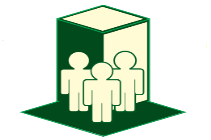          КРЕДИТНЫЙ ПОТРЕБИТЕЛЬСКИЙ КООПЕРАТИВ          КРЕДИТНЫЙ ПОТРЕБИТЕЛЬСКИЙ КООПЕРАТИВ          КРЕДИТНЫЙ ПОТРЕБИТЕЛЬСКИЙ КООПЕРАТИВ          КРЕДИТНЫЙ ПОТРЕБИТЕЛЬСКИЙ КООПЕРАТИВ          КРЕДИТНЫЙ ПОТРЕБИТЕЛЬСКИЙ КООПЕРАТИВ          КРЕДИТНЫЙ ПОТРЕБИТЕЛЬСКИЙ КООПЕРАТИВ          КРЕДИТНЫЙ ПОТРЕБИТЕЛЬСКИЙ КООПЕРАТИВ          КРЕДИТНЫЙ ПОТРЕБИТЕЛЬСКИЙ КООПЕРАТИВ                                                             "Содействие"                                                            "Содействие"                                                            "Содействие"                                                            "Содействие"                                                            "Содействие"                                                            "Содействие"                                                            "Содействие"                                                            "Содействие"                                                            "Содействие"Работает на основании Федерального закона о КПК №190 от 18.07.2009г. КПК «Содействие» зарегистрирован в г. Сарапуле 24.01.2012г. ОГРН №1121838000085Работает на основании Федерального закона о КПК №190 от 18.07.2009г. КПК «Содействие» зарегистрирован в г. Сарапуле 24.01.2012г. ОГРН №1121838000085Работает на основании Федерального закона о КПК №190 от 18.07.2009г. КПК «Содействие» зарегистрирован в г. Сарапуле 24.01.2012г. ОГРН №1121838000085Работает на основании Федерального закона о КПК №190 от 18.07.2009г. КПК «Содействие» зарегистрирован в г. Сарапуле 24.01.2012г. ОГРН №1121838000085Работает на основании Федерального закона о КПК №190 от 18.07.2009г. КПК «Содействие» зарегистрирован в г. Сарапуле 24.01.2012г. ОГРН №1121838000085Работает на основании Федерального закона о КПК №190 от 18.07.2009г. КПК «Содействие» зарегистрирован в г. Сарапуле 24.01.2012г. ОГРН №1121838000085Работает на основании Федерального закона о КПК №190 от 18.07.2009г. КПК «Содействие» зарегистрирован в г. Сарапуле 24.01.2012г. ОГРН №1121838000085Работает на основании Федерального закона о КПК №190 от 18.07.2009г. КПК «Содействие» зарегистрирован в г. Сарапуле 24.01.2012г. ОГРН №1121838000085Работает на основании Федерального закона о КПК №190 от 18.07.2009г. КПК «Содействие» зарегистрирован в г. Сарапуле 24.01.2012г. ОГРН №1121838000085Условия приема в члены КПК «Содействие». Для вступления следует внести:Условия приема в члены КПК «Содействие». Для вступления следует внести:Условия приема в члены КПК «Содействие». Для вступления следует внести:Условия приема в члены КПК «Содействие». Для вступления следует внести:Условия приема в члены КПК «Содействие». Для вступления следует внести:Условия приема в члены КПК «Содействие». Для вступления следует внести:Условия приема в члены КПК «Содействие». Для вступления следует внести:Условия приема в члены КПК «Содействие». Для вступления следует внести:Условия приема в члены КПК «Содействие». Для вступления следует внести:·       Вступительный взнос – 100 руб. 00 копеек (сумма невозвратная)·       Вступительный взнос – 100 руб. 00 копеек (сумма невозвратная)·       Вступительный взнос – 100 руб. 00 копеек (сумма невозвратная)·       Вступительный взнос – 100 руб. 00 копеек (сумма невозвратная)·       Вступительный взнос – 100 руб. 00 копеек (сумма невозвратная)·       Вступительный взнос – 100 руб. 00 копеек (сумма невозвратная)·       Вступительный взнос – 100 руб. 00 копеек (сумма невозвратная)·       Вступительный взнос – 100 руб. 00 копеек (сумма невозвратная)·       Вступительный взнос – 100 руб. 00 копеек (сумма невозвратная)·       Обязательный паевой взнос – 40 руб. 00 копеек (возвращается при выходе из кооператива)·       Обязательный паевой взнос – 40 руб. 00 копеек (возвращается при выходе из кооператива)·       Обязательный паевой взнос – 40 руб. 00 копеек (возвращается при выходе из кооператива)·       Обязательный паевой взнос – 40 руб. 00 копеек (возвращается при выходе из кооператива)·       Обязательный паевой взнос – 40 руб. 00 копеек (возвращается при выходе из кооператива)·       Обязательный паевой взнос – 40 руб. 00 копеек (возвращается при выходе из кооператива)·       Обязательный паевой взнос – 40 руб. 00 копеек (возвращается при выходе из кооператива)·       Обязательный паевой взнос – 40 руб. 00 копеек (возвращается при выходе из кооператива)·       Обязательный паевой взнос – 40 руб. 00 копеек (возвращается при выходе из кооператива)·       Возвратный паевой взнос и Членский взнос -  определены Положением о членстве и о формировании и использовании имущества КПК «Содействие», вносимые по условиям пользования займами, которые устанавливаются Правлением кооператива, утвержденного Протоколом общего собрания от 01.07.2016г.и Протоколом правления от 02.07.2016г. Протоколом собрания Правления №4 от 29.03.2019г.·       Возвратный паевой взнос и Членский взнос -  определены Положением о членстве и о формировании и использовании имущества КПК «Содействие», вносимые по условиям пользования займами, которые устанавливаются Правлением кооператива, утвержденного Протоколом общего собрания от 01.07.2016г.и Протоколом правления от 02.07.2016г. Протоколом собрания Правления №4 от 29.03.2019г.·       Возвратный паевой взнос и Членский взнос -  определены Положением о членстве и о формировании и использовании имущества КПК «Содействие», вносимые по условиям пользования займами, которые устанавливаются Правлением кооператива, утвержденного Протоколом общего собрания от 01.07.2016г.и Протоколом правления от 02.07.2016г. Протоколом собрания Правления №4 от 29.03.2019г.·       Возвратный паевой взнос и Членский взнос -  определены Положением о членстве и о формировании и использовании имущества КПК «Содействие», вносимые по условиям пользования займами, которые устанавливаются Правлением кооператива, утвержденного Протоколом общего собрания от 01.07.2016г.и Протоколом правления от 02.07.2016г. Протоколом собрания Правления №4 от 29.03.2019г.·       Возвратный паевой взнос и Членский взнос -  определены Положением о членстве и о формировании и использовании имущества КПК «Содействие», вносимые по условиям пользования займами, которые устанавливаются Правлением кооператива, утвержденного Протоколом общего собрания от 01.07.2016г.и Протоколом правления от 02.07.2016г. Протоколом собрания Правления №4 от 29.03.2019г.·       Возвратный паевой взнос и Членский взнос -  определены Положением о членстве и о формировании и использовании имущества КПК «Содействие», вносимые по условиям пользования займами, которые устанавливаются Правлением кооператива, утвержденного Протоколом общего собрания от 01.07.2016г.и Протоколом правления от 02.07.2016г. Протоколом собрания Правления №4 от 29.03.2019г.·       Возвратный паевой взнос и Членский взнос -  определены Положением о членстве и о формировании и использовании имущества КПК «Содействие», вносимые по условиям пользования займами, которые устанавливаются Правлением кооператива, утвержденного Протоколом общего собрания от 01.07.2016г.и Протоколом правления от 02.07.2016г. Протоколом собрания Правления №4 от 29.03.2019г.·       Возвратный паевой взнос и Членский взнос -  определены Положением о членстве и о формировании и использовании имущества КПК «Содействие», вносимые по условиям пользования займами, которые устанавливаются Правлением кооператива, утвержденного Протоколом общего собрания от 01.07.2016г.и Протоколом правления от 02.07.2016г. Протоколом собрания Правления №4 от 29.03.2019г.·       Возвратный паевой взнос и Членский взнос -  определены Положением о членстве и о формировании и использовании имущества КПК «Содействие», вносимые по условиям пользования займами, которые устанавливаются Правлением кооператива, утвержденного Протоколом общего собрания от 01.07.2016г.и Протоколом правления от 02.07.2016г. Протоколом собрания Правления №4 от 29.03.2019г.·         Заявление на заём рассматривается до 2 часов.                                                                ·         Заявление на заём рассматривается до 2 часов.                                                                ·         Заявление на заём рассматривается до 2 часов.                                                                ·         Заявление на заём рассматривается до 2 часов.                                                                ·         Заявление на заём рассматривается до 2 часов.                                                                ·         Заявление на заём рассматривается до 2 часов.                                                                ·         Заявление на заём рассматривается до 2 часов.                                                                ·         Заявление на заём рассматривается до 2 часов.                                                                ·         Заявление на заём рассматривается до 2 часов.                                                                Вид займаСуммаСрок% ставка (в мес.)Полная стоимость займа(% годовых)Необходимые документыУсловия выдачи займовУсловия выдачи займов«Доверительный 1»от 1000до 30 000 руб.1-2  мес. Не более 60 днейОт 6,00до 6,50%в мес.От 116,000 до 123,935%Для заемщика:                                                       Паспорт гражданина РФ                                                                                                ИНН (по запросу менеджера)                                                                                                             Справка о доходах (по запросу менеджера), СНИЛСВозможность досрочного погашения и перерасчет %.«Доверительный 2»от 1000до 30 000 руб.3-6  мес. не более 180днейОт   2,20 до 2,60%в мес.От 65,000 до 76,813%Для заемщика:                                                       Паспорт гражданина РФ                                                                                                ИНН (по запросу менеджера)                                                                                                             Справка о доходах (по запросу менеджера), СНИЛСВозможность досрочного погашения и перерасчет % «Доверительный 3»от 1000до 30 000 руб.7-12 мес. Не более 365 днейОт 2,10до 2,30%в мес.От 64,000 до 66,503%Для заемщика:                                                       Паспорт гражданина РФ                                                                                                ИНН (по запросу менеджера)                                                                                                             Справка о доходах (по запросу менеджера), СНИЛС Возможность досрочного погашения и перерасчет % «Потребительский»до 1000000 руб.До 12мес.не более 365 днейОт   0,30 до 0,50 %в мес.От 24,000 до 29,195% с залогомОт 24,000 до 26,475% с поручителемДля заемщика:                                                                                              Паспорт гражданина РФ,                                                                 ИНН, СНИЛС                                                                                                                     Справка о доходах (по запросу менеджера) , документы на залог                                                              Для поручителя:                                                                                        Паспорт гражданина РФ,                                                                ИНН,     СНИЛС                                                                                                               Справка о доходах(по запросу менеджера)        1-2 поручителя либо залогвозможность досрочного погашения и перерасчет %                 «До зарплаты, до пенсии»От 1000 до 30000 руб.От 1 до 30 днейОт 0,15 до 0,33% в деньОт 182,000 До 248,939%Для заемщика:                                                       Паспорт гражданина РФ                                                                                                ИНН (по запросу менеджера)                                                                                                             Справка о доходах (по запросу менеджера), СНИЛСВозможность досрочного погашения и перерасчёт %«Улучшение жилищных условий»До 650 000 руб.На срок 3 месяцаОт 16,42 до 17,00% годовыхОт 24,000 до 29,256% с залогом          От 24,000 до 26,475% с поручителемДля заемщика:                                                                                              Паспорт гражданина РФ,                                                                 ИНН, СНИЛС                                                                                                                     Справка о доходах (по запросу менеджера) , документы на залог                                                              Для поручителя:                                                                                        Паспорт гражданина РФ,                                                                ИНН,     СНИЛС                                                                                                               Справка о доходах(по запросу менеджера)        Документы на недвижимое имущество, список уточнять у менеджеров.Залог недвижимого имущества и (или) поручительство ФЛ